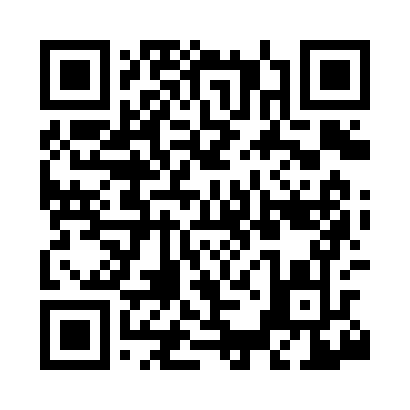 Prayer times for South Danbury, New Hampshire, USAMon 1 Jul 2024 - Wed 31 Jul 2024High Latitude Method: Angle Based RulePrayer Calculation Method: Islamic Society of North AmericaAsar Calculation Method: ShafiPrayer times provided by https://www.salahtimes.comDateDayFajrSunriseDhuhrAsrMaghribIsha1Mon3:225:1112:524:578:3210:212Tue3:235:1112:524:578:3210:203Wed3:245:1212:524:578:3210:204Thu3:255:1312:524:578:3110:195Fri3:265:1312:524:588:3110:186Sat3:275:1412:524:588:3110:187Sun3:285:1512:534:588:3010:178Mon3:295:1512:534:588:3010:169Tue3:305:1612:534:588:2910:1510Wed3:315:1712:534:588:2910:1411Thu3:325:1812:534:588:2810:1312Fri3:345:1812:534:578:2810:1213Sat3:355:1912:534:578:2710:1114Sun3:365:2012:544:578:2710:1015Mon3:385:2112:544:578:2610:0916Tue3:395:2212:544:578:2510:0817Wed3:405:2312:544:578:2410:0718Thu3:425:2412:544:578:2410:0519Fri3:435:2512:544:578:2310:0420Sat3:445:2612:544:568:2210:0321Sun3:465:2712:544:568:2110:0122Mon3:475:2712:544:568:2010:0023Tue3:495:2812:544:568:199:5924Wed3:505:2912:544:558:189:5725Thu3:525:3012:544:558:179:5626Fri3:535:3112:544:558:169:5427Sat3:555:3312:544:548:159:5328Sun3:565:3412:544:548:149:5129Mon3:585:3512:544:548:139:4930Tue3:595:3612:544:538:129:4831Wed4:015:3712:544:538:119:46